Evaluation Criteria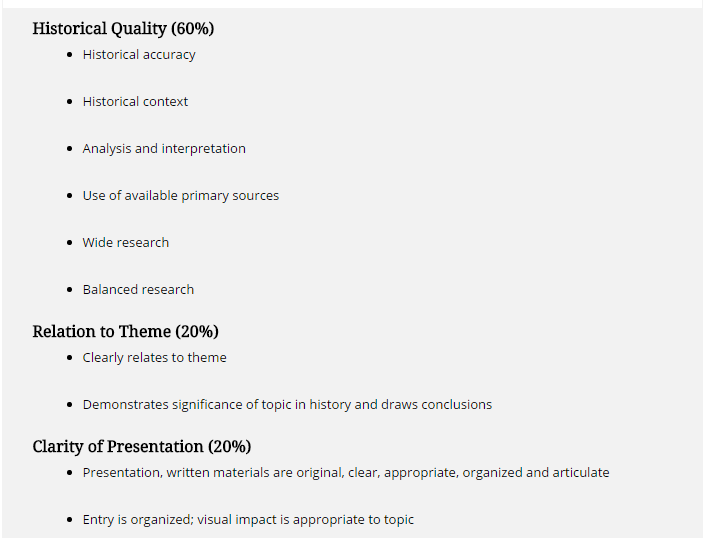 